	Door het stijgen van het spelpeil in de Winter Avond Volleybal kompetitie (W.A.V.) worden er steeds hogere eisen gesteld aan de kennis van de scheidsrechters. Ook bereiken ons vaak vragen over de regels van het volleybalspel.	Deze feiten waren voor ons aanleiding een beknopt boekje samen te stellen, waaruit zowel de scheidsrechters als de spelers de nodige gegevens kunnen halen.	Dit boekje pretendeert niet volledig te zijn, doch slechts een handleiding voor het fluiten en spelen in de recreatieve volleybal competitie.	De gegevens uit dit boekje zijn samengesteld met als basis de Nevobo-uitgaven "Richtlijnen voor de Arbitrage" en "Volleybal spelregels 2019".	Daar waar nodig werden de Nevobo regels aangepast aan het Wedstrijd-Reglement van de recreatieve volleybal competitie.	Wij hopen dat dit boekje een bijdrage zal kunnen leveren tot een goed en prettig volleybalspel, waar het plezier in de sport wel voorop staat, doch ook de prestatie voor menig deelnemer zwaar telt.	Voor een nadere uitleg van bepaalde regels kan men zich altijd wenden tot de W.A.V.commissie.	De spelregels zijn natuurlijk voor zowel vrouwelijke als mannelijke deelnemers geldig. Overal waar over spelers, scheidsrechters, man enz. wordt gesproken, wordt hier ook speelsters, scheidsrechtsters, vrouw enz. bedoeld.Uden, Oktober 2019.H. Verhoeven,W.A.V. -Kommissie.RICHTLIJNEN EN BELANGRIJKE SPELREGELS VOOR DE ARBITRAGE. 	ETHIEK.Naast de geschreven reglementen, voorschriften of richtlijnen bestaat er voor de scheidsrechter een ongeschreven "wet" over de  "ETHIEK" in het scheidsrechter zijn.	VOLLEYBALSCHEIDSRECHTERS EN ETHIEK.	Naast een algemene kennis van de spelregels, moderne speeltechniek en spelopvatting en uiteraard een zeker en beslist optreden, is een bepaalde ethiek van de scheidsrechter een niet te verwaarlozen factor. Wij denken hierbij niet alleen aan het leiden van een wedstrijd, maar ook het optreden van een scheidsrechter buiten functie is direct mede bepalend voor de beoordeling. Immers, wanneer in het dagelijks leven goede manieren worden aangewend om een bepaald doel te bereiken en het lukt niet het gestelde doel te verwezenlijken, waarbij ook de goede manieren weer zijn verdwenen, dan kunnen we toch moeilijk vol houden, dat de gehanteerde manieren veel dieper dan aan de oppervlakte liggen.	En wat denkt U van een scheidsrechter die op de stoel een voorbeeld uit het boekje lijkt, maar als hij zelf als speler in het veld staat, deze "waardigheid" ver te zoeken is.	Wat ook zeer zeker onze aandacht behoeft, is dat een scheidsrechter zich voor de wedstrijd bij de wedstrijdleiding meldt. Men weet dan tenminste, of er al dan niet in aller ijl nog een andere scheidsrechter gezocht moet worden.	Hebt U klachten als scheidsrechter over wat voor zaak ook betreffende de arbitrage, wendt U zich dan tot diegene, die de klacht misschien kan oplossen. (De W.A.V.-Kommissie.)	DE INSTELLING VAN DE SCHEIDSRECHTER.	De scheidsrechter moet zich erop instellen, dat hij de minst belangrijke figuur van het veld is. Als hij goed fluit, zal hij echter de meest waardevolle man blijken te zijn. De spelers zijn bij de wedstrijd de hoofdpersonen. De scheidsrechter dient zich aan te passen aan het spel en aan de ontwikkeling van het spel in de wedstrijd. Een goede scheidsrechter is hij, die ongemerkt een wedstrijd leidt en wiens aanwezigheid in de zaal niet opvalt.  De meer soepele beoordeling, die hierna mogelijk geadviseerd wordt, houdt niet in dat er niet meer gefloten moet worden. Bij duidelijke fouten moet U direct fluiten. Een goede speler zal dit zonder meer accepteren en geen problemen maken.	Om een goed beeld te geven volgen deze richtlijnen nu de loop van de wedstrijd en bespreken we de diverse onderdelen.	HANDELINGEN VOOR DE WEDSTRIJD:1. 	Zorg als scheidsrechter tenminste 5 minuten voor de aanvang van de wedstrijd aanwezig te zijn.2.	Meldt U eerst bij de wedstrijdleiding in de zaal.3. 	Als scheidsrechter kiest U de wedstrijdbal en controleert of deze bal ook tijdens de wedstrijd aan de voorschriften blijft voldoen.4.	De teller komt van hetzelfde team als de scheidsrechter en mag zijn medewerking geven bij het beoordelen van het "in" of "uit" zijn van de bal.5.	Het wedstrijdformulier dient voor de wedstrijd door de scheidsrechter gecontroleerd en afgestreept te worden.Tossen: maak kennis met de beide aanvoerders.Het team dat als tweede op het formulier staat (de “gasten”) kiest:	Of A: de opslag nemen of ontvangen.	Of B: een speelveld.	Het andere team neemt de overblijvende keuzemogelijkheid.Dus als de “gasten” een veld kiezen (keuze B) mag het andere team nog steeds kiezen uit: A: zelf beginnen met serveren of het andere team laten beginnen met serveren.CEREMONIE PROTOCOLLAIRE:	Om het volleybal aantrekkelijker te laten zijn, en de wedstrijden ordelijk te laten verlopen, verdient het zeer zeker aanbeveling om ook in de W.A.V. kompetitie onderstaande regels in acht te nemen:a:	Als de scheidsrechter voor het begin van de set fluit, komen de spelers vanaf de plaats waar zij op dat moment zijn rechtstreeks het veld in en stellen zich daar op. b:	Na afloop van een set  wordt via de rechterzijde van veld gewisseld.	SPEELVELD EN SPELBENODIGDHEDEN.  (pagina 17)	Het speelveld is 18 meter lang en 9 meter breed en moet, bij een hoogte van 7 meter vanaf de grond, vrij zijn van ieder obstakel. 	Indien een scheidsrechtersstoel de actie van een speler belemmert, kan de scheidsrechter de bal laten overspelen. (Dit komt echter zeer zelden voor.) 	Het speelveld wordt door lijnen van 5 cm. breedte, die tenminste op 2 meter van ieder obstakel moeten zijn doorgetrokken, begrensd. De lijnen behoren bij het speelveld.	Evenwijdig aan en op 3 meter afstand van de middenlijn lopen in beide speelhelften de 5 cm. brede aanvalslijnen, die met de middenlijn de aanvalszones begrenzen. De aanvalszone loopt buiten de zijlijnen door. De lijn behoort bij de aanvalszone. Deze aanvalszone is, inclusief de aanvalslijn 3 meter breed.	De opslagzone is een 9 meter brede strook achter de achterlijn, begrenst door twee korte lijntjes in het verlengde van de zijlijnen. Deze lijntjes behoren bij de opslagzone.	HET NET. (pagina 18)	Hoogte: voor heren moet het net in het midden 2.43 m. hoog  zijn. Voor dames 2.24 m. De zijkanten mogen maximaal 2 cm. hoger zijn.	De antennes maken deel uit van het net en begrenzen zijdelings de passeer-ruimte. Ze lopen theoretisch door tot het plafond.	DE DEELNEMERS AAN DE WEDSTRIJD.	De Aanvoerder.Gedurende de spelonderbreking heeft alleen de aanvoerder het recht zich tot de scheidsrechter te wenden. De overige spelers kunnen zich slechts door tussenkomst van de aanvoerder tot de scheidsrechter wenden. Wanneer de aanvoerder wordt vervangen (of niet in de basisopstelling staat) moet een andere speler zijn taak overnemen. Na de wedstrijd bedankt de aanvoerder de scheidsrechter en tekent het wedstrijdformulier.	Gedrag van spelers, vervangers en coaches.	Alle volgende handelingen moeten worden gestraft: (pagina 15)a:	Zich steeds tot de scheidsrechter blijven wenden naar aanleiding van zijn beslissingen. (Dit geldt ook voor de aanvoerder.)b:	Onvriendelijke opmerkingen tegen de scheidsrechter of teller maken.c:	Onhebbelijk optreden tegenover de scheidsrechter of teller of iets doen om hun beslissingen te beïnvloeden.d:	Onbehoorlijke opmerkingen maken tegen de tegenpartij, ploeggenoten of toeschouwers. Tijdens de wedstrijd is communicatie tussen leden van de ploeg wel toegestaan.e: 	Zonder verlof van de scheidsrechter gedurende een onderbreking van het spel, de speelruimte verlaten.f:	Op het moment dat de bal wordt gespeeld (en dit geldt in het bijzonder bij het opvangen van de opslag) is het de spelers verboden: in de handen te klappen, te schreeuwen of andere handelingen te verrichten, die tot doel hebben de scheidsrechter in zijn beoordeling of de bal correct wordt gespeeld, te hinderen.De scheidsrechter is bevoegd over bovengenoemde houding en gedragingen een waarschuwing of een bestraffing te geven, of zelfs een speler uit het veld te sturen. De scheidsrechter moet de reden van zijn beslissing aan de aanvoerder kenbaar maken en mag geen discussie hierover toestaan. (Zie het overzicht van maatregelen bij onsportief c.q. onbehoorlijk gedrag op pagina 15).	LET OP: een waarschuwing  geldt voor het hele team, maar heeft nog geen consequenties.  Een bestraffing leidt automatisch tot verlies van opslag en een punt voor de tegenpartij. Indien een speler uit het veld gestuurd wordt mag deze alleen reglementair  worden vervangen. Uitsluiting voor de duur van een set of van een gehele wedstrijd leidt niet tot verlies van de opslag of een punt voor de andere partij.	UITRUSTING:	Het is de spelers verboden voorwerpen te dragen die tijdens het spel blessures kunnen veroorzaken. De scheidsrechter mag toestaan om zonder schoeisel te spelen. 	AANTAL SPELERS:	Een minimum van 5 spelers is verplicht, hoe de omstandigheden ook zijn. Voor de aanvang van de wedstrijd moeten de namen van de speelgerechtigde spelers en wisselspelers op het formulier vermeld zijn. De spelers die wel op het formulier staan, maar bij het begin van de wedstrijd nog niet aanwezig zijn, mogen via een "wisselaanvrage" meteen aan de wedstrijd deelnemen, mits dit voor aanvang van de wedstrijd door de aanvoerder aan de scheidsrechter kenbaar is gemaakt.De spelers, die op het wedstrijdformulier staan, moeten speelgerechtigd zijn. Het is niet noodzakelijk, dat ze ook in de zaal aanwezig zijn.	DE OPSTELLING VAN DE SPELERS BIJ DE OPSLAG.	Op het moment dat de bal door de serveerder wordt geslagen moeten, met uitzondering van de speler die opslaat, alle andere spelers in hun eigen speelveld staan. De spelers moeten in volgorde van opslag staan: (zie verder Nieuwe regel).							NET		De rechtsachter is	nr. 1De rechtsvoor is		nr. 2De midvoor is		nr. 3De linksvoor is		nr. 4De linksachter is		nr. 5De midachter is		nr. 6																									(1)NIEUWE REGEL m.i.v. seizoen 2019 – 2020:Tijdens de opslag moet bij de ontvangende partij:				a:	een voorspeler zich dichter bij het net / middenlijn bevinden dan de DIRECT achter hem spelende achterspeler. (2 voor 1, 3 voor 6 en 4 voor 5.) 	(Pagina 19 A.)b:	2 rechts van 3 staan, 3 links van 2 en rechts van 4, 4 links van 3, 5 links van 6 en 6 links van 1 en rechts van 5, 1 rechts van 6. (Pagina 19 B.)	De plaats van een voet (c.q. voeten) is hierbij bepalend.Tijdens de opslag kunnen de spelers van de serverende partij geen opstellingsfout maken t.o.v. hun linker of rechter speler. Zij hoeven niet in de servicevolgorde te staan. Wel moet een voorspeler nog steeds voor zijn corresponderende achterspeler staan. (de linksvoor moet dichter bij de middenlijn staan dan de linksachter etc.)Een voorspeler moet met tenminste een deel van een voet dichter bij de middenlijn staan dan zijn DIRECTE achterspeler. De voet van een middenspeler (3 en 6) moet verder van de linker c.q. rechter zijlijn af staan dan de voet van zijn linker c.q. rechterspeler.De "serveerder" (1) moet serveren vanuit de opslagzone. (het gebied achter het speelveld.)		Nadat de bal is opgeslagen mogen de spelers elke positie in hun eigen veld en de vrije zone innemen.	DE LIBERO:	De WAV-commissie heeft besloten om in onze competitie niet met een “libero” te spelen.  De reden is dat de regels m.b.t. de libero dermate ingewikkeld zijn dat dit voor een recreatieve scheidsrechter niet bij te houden is.	WISSELING VAN SPELERS.	De wisseling van spelers vindt plaats gedurende een onderbreking van het spel op verzoek van de aanvoerder of de coach van een ploeg, aan de scheidsrechter. Omdat in de WAV niet met een libero gespeeld wordt, mag er onbeperkt gewisseld worden. Een wisselspeler dient gereed te zijn en zijn plaats, zodra hem dit wordt toegestaan, onmiddellijk in te nemen. Indien een speler niet klaar staat, wordt de wissel geweigerd en wordt de ploeg "bestraft" voor spel ophouden. In de W.A.V. deelt de scheidsrechter dit mondeling mee aan de aanvoerder.	Alle spelers die bij het begin van een set zijn opgesteld (basis spelers) kunnen door een wisselspeler worden gewisseld.Daarna mag deze wisselspeler alleen worden teruggewisseld door de speler voor wie hij in de plaats is gekomen (koppeltje). Een wisselspeler, die wordt teruggewisseld, mag daarna in dezelfde set, na het spelen van een rally, gewisseld worden met een andere basisspeler en vormt dan met die speler een nieuw koppeltje. 	VOORBEELD:	AANTAL EN DUUR VAN DE SPELONDERBREKINGEN VOOR RUST.	Iedere ploeg heeft per set recht op een spelonderbreking voor rust, beter bekend als TIME-OUT. De duur hiervan is maximaal 30 sec. Het team dat de T.O heeft aangevraagd mag de duur van de T.O korter maken. Op het fluitsignaal van de scheidsrechter stellen de spelers zich weer op in het veld. Indien de hervatting van het spel te lang duurt wordt het team gewaarschuwd voor spel-ophouden. Dit heeft nog geen consequenties. Iedere volgende keer echter wordt het team bestraft voor spel-ophouden: het andere team krijgt een punt erbij en gaat serveren.Dezelfde ploeg mag geen twee op elkaar volgende spelerswisselingen aanvragen, zonder dat tussentijds een voltooide rally gespeeld is. Twee of meer spelers mogen echter wel gelijktijdig worden vervangen. 	Een Time Out mag worden gevolgd of voorafgegaan door een spelerswisseling zonder dat het nodig is het spel tussentijds te hervatten. (TW, WT is goed. WWT, WTW of TWW is fout).Als tijdens dezelfde set een tweede Time Out wordt gevraagd, wordt de ploeg gewaarschuwd voor spel-ophouden.	VORMEN VAN SPEL-OPHOUDEN:Onjuist gedrag van een ploeg waardoor de spelhervatting wordt vertraagd, wordt beschouwd als spel-ophouden.a:	Het te lang laten duren van een TIME-OUT.b:	Het te lang laten duren van een spelerswisseling.c:	Het aanvragen van een onreglementaire spelerswisseling.d:	Het ophouden van het spel door een veldspeler. (Het opzettelijk vast houden van de bal of de bal niet richting serveerder rollen.)	MAATREGELEN BIJ SPEL-OPHOUDEN: Pagina 16.	Indien de overtreding voor de eerste keer plaats vindt krijgt de gehele ploeg een waarschuwing voor spel-ophouden. Als daarna voor de tweede keer gedurende de wedstrijd het spel wordt opgehouden, betekent dit voor het team een bestraffing. Het gevolg is dan hetzelfde als bij verlies van een rally: punt voor het andere team, dat ook gaat serveren.	DE REGELS VAN HET SPEL.	DE OPSLAG. ( Pagina 20  tekening 5.)	De opslag is het in het spel brengen van de bal door de speler die zich op de rechtsachter positie bevindt. Deze speler moet de bal met een open of gesloten hand of met een ander deel van de arm, vanuit de opslagruimte over het net in de speelhelft van de tegenpartij slaan. Hij gooit de bal op, en slaat de bal, voordat deze de grond raakt, met enig deel van zijn hand of arm naar het speelveld van de tegenpartij. Het is verboden de bal uit de hand weg te slaan.	De scheidsrechter moet fluiten zodra hij vindt dat alle spelers van beide ploegen klaar staan, en de speler, die moet serveren, de bal heeft. Deze speler hoeft niet noodzakelijk al in het opslagvak staan als de scheidsrechter fluit.	De opslag moet binnen 8 seconden na het fluitsignaal geschieden.	De speler krijgt slechts een kans om te serveren. Het opgooien (hoger dan de schouder) en laten vallen van de bal geldt als een opslagpoging. Het stuiteren van de bal als voorbereiding voor het serveren is wel toegestaan.	De scheidsrechter dient zich te houden aan het tempo van de wedstrijd, zodat de spelers niet te vaak op het fluitsignaal moeten wachten.	De opslag mag niet geblokkeerd worden of vanuit de voorzone boven het net direct worden terug gespeeld.	“SCHERMEN”	Op het moment van opslaan is het aan de ploeg die de opslag heeft niet toegestaan bewegingen te maken met de armen, te springen, zich zijdelings te bewegen (individueel scherm) of groepjes van twee of meer spelers te vormen (groepsscherm), met de bedoeling degene die opslaat door een scherm aan het gezicht van de tegenpartij te onttrekken.	Indien een van de achterspelers pal voor de serveerder gaat staan, en er wordt over deze speler geserveerd, is dit een zgn. individueel scherm. (Ook al staat de speler muisstil!). Dit geldt nadrukkelijk ook als het scherm in de breedte of lengte "lopend" is opgesteld. Tekening 6 op pagina 20 geeft aan wat met dit laatste wordt bedoeld. Indien een ploeg het scherm gebruikt, moet de scheidsrechter de ploeg onmiddellijk bestraffen door deze ploeg het recht van opslag te ontnemen. Er hoeft dus niet eerst gewaarschuwd te worden. Er is echter pas sprake van een scherm (individueel of groepsscherm) als er ook daadwerkelijk over dat scherm wordt geserveerd.	OPSLAG FOUTEN.	Een opslag is fout als de bal:	Onder het net doorgaat.	Een antenne raakt of over c.q. buiten de antenne om gaat.Een medespeler of een voorwerp raakt voordat hij in het veld van de tegenpartij komt.	Buiten de lijnen op de grond valt.	De opslag niet heeft plaats gevonden binnen de toegestane tijd. (8 sec.)	De bal niet met een hand wordt geslagen.	De bal uit de hand wordt geslagen.	De speler die opslaat een voetfout maakt.	De juiste opslagvolgorde niet wordt aangehouden.	De speler die opslaat buiten de opslagzone staat.	De bal wordt gegooid of geduwd.	HET STOPPEN VAN IEDERE EERSTE BAL VAN DE TEGENSTANDER:	De ontwikkeling van het spel heeft er toe geleid, dat het stoppen van de eerste bal voornamelijk onderhands of beter op de onderarmen gebeurt. Dat wil niet zeggen dat bovenhands spelen bij het stoppen van de bal uitgesloten is. Bij het voor de eerste maal spelen van de bal, mag de bal achtereenvolgens verschillende delen van het gehele lichaam raken, mits deze kontakten tijdens dezelfde actie plaats vinden. Het contact moet kort zijn, dus niet dragen of rollen.	Ook het "sturen" van de bal moet men goed keuren. Het zogenaamde rollen van de bal over de armen moet duidelijk geconstateerd worden, wil men er voor kunnen fluiten. In het algemeen moet men niet afgaan op een houding waarin de bal wordt gespeeld, maar op het contact met de bal.	Bij het stoppen van een harde bal komt het voor dat de bal een ogenblik in de handen van de speler blijft rusten. In dit geval mag een bal, die onderhands of bovenhands gespeeld wordt, niet afgekeurd worden.	Speciaal voor het bovenhands spelen geldt, dat in de volgende gevallen het raken van de bal niet als fout aangemerkt mag worden:a:	als het geluid tijdens het aanraken anders klinkt dan bij het normaal op de vingertoppen spelen, maar de bal toch met twee handen tegelijk gespeeld wordt en niet wordt vast gehouden.b:	als de bal de vingertoppen van de speler aanraakt en direct naar achteren gaat.c:	als de bal correct wordt geraakt en de handen van de speler bij het contact of erna iets doorveren.Een dubbelslag wordt beoordeeld door het waarnemen met de ogen.Het is onjuist "dubbelslag" te constateren naar aanleiding van het geluid.	Het soepeler beoordelen van de techniek geldt voor elke bal die van de tegenstander komt (de zogenaamde 1e bal).NIEUWE REGEL m.i.v. seizoen 2019-2020: De tweede bal (“internal pass”) mag ook soepel beoordeeld worden als de bal wordt opgezet naar de eigen aanvaller. Indien de tweede bal   echter direct naar het veld van de tegenstander gespeeld wordt moet technisch correct worden gespeeld. Het dragen van de bal of 2x spelen in 2 aparte acties blijft fout.	DE AANVAL:1.	De harde aanval, d.w.z. de geslagen ballen.Hierbij kunnen weinig fouten worden gemaakt. Grove fouten in het timen van de bal kunnen gooiballen veroorzaken. Natuurlijk kan een verkeerd timende speler de bal correct over het net spelen. Alleen het contact met de bal mag hier doorslaggevend zijn.2.	De zachte aanval.Dit onderdeel vraagt wel degelijk om een bepaalde techniek.Er zijn twee technieken:a:	men kan de bal op de toppen van de vingers van een hand spelen: de zgn. "push techniek". Het is een korte arm en pols beweging. Het met de volle hand de bal pakken is fout.b:	de andere techniek is de zgn. "veeg techniek", waarbij de bal wel met de volle hand, de muis van de hand, eventueel de zij- of rugkant van de hand geslagen wordt. De bal wordt in dit geval niet voluit geslagen, maar juist licht geraakt. De bedoeling is meestal om de bal over een korte afstand te spelen vlak langs of over het blok.	DE VERDEDIGING. 	HET BLOKKEREN.	Iedere bal die naar het veld van de tegenpartij wordt gespeeld mag geblokkeerd worden door een of meer voorspelers, behalve de opslag. Bij het tweemaal spelen door het blok kunnen zich verschillende situaties voordoen:a:	een reeds door het blok geraakte bal mag door een van de blokkeerders nogmaals gespeeld worden.b:	als de bal van de handen van de blokkeerder omhoog gaat, bestaat de mogelijkheid om direct tot een tegenaanval te komen. Deze aanvalsactie moet wel vanuit de eigen speelhelft worden ingezet.c:	als de spelers op positie 2 en 3 bijv. blokkeren, waarbij de bal gelijktijdig door beide, of zelfs achtereenvolgens door deze twee spelers geraakt wordt, dan geldt dit als een blok.	Het blok telt niet als aanraking. Dit betekent dat na dit blokkeren de bal nog 3 maal gespeeld mag worden. Degenen die blokkeren moeten wel dicht bij elkaar en in de onmiddellijke nabijheid van het net staan om als een blok beschouwt te worden. Als een derde voorspeler alleen tracht te blokkeren, gescheiden van de andere groep, en de bal eveneens raakt, wordt dit als een eerste aanraking gerekend, na het blok.	De achterspelers mogen niet bij het net blokkeren, maar mogen elke bal op elke andere plaats spelen vlak bij het blok, of er verder van weg. (Een achterspeler mag vanuit de voorzone de bal, als deze zich geheel boven de bovenste netrand bevindt, niet direct terug spelen naar de tegenpartij.) (Pagina 21 tekening 7)	De blokkeerders mogen over het net blokkeren, maar ze mogen de bal niet boven het veld van de tegenpartij raken, voordat de bal naar de richting van de blokkeerders is gespeeld. M.a.w. de aanval van de tegenpartij moet uitgevoerd zijn.	Over het net blokkeren mag alleen als de tegenstander voor of tijdens zijn aanval niet gehinderd wordt.	HET GELIJKTIJDIG RAKEN VAN DE BAL TIJDENS HET BLOKKEREN:	Als tegenstanders de bal gelijktijdig boven het net raken, wordt de speler aan de zijde tegenovergesteld aan de richting van de bal, beschouwd de bal het laatst te hebben aangeraakt.	Na een dergelijk gelijktijdig aanraken heeft het team, in wiens speelveld de bal komt, het recht de bal weer drie maal te spelen. Als na een dergelijk gelijktijdig contact de bal op het speelveld valt, maakt het team op wiens veld de bal belandt de fout. Als de bal echter na een dergelijk gelijktijdig contact, buiten de grenslijnen neerkomt, maakt de ploeg aan de andere kant van het net de fout.	Blokkeerders van twee ploegen kunnen soms een bal boven het net van beide zijden doordrukken. In deze gevallen grijpt men niet in, tenzij de bal te lang tussen de handen geklemd blijft. Dan wordt een "dubbelfout" gegeven.	HET BLOKKEREN VAN EEN TWEEDE BAL OF SET UP.	Het is bekend dat iedere bal, die over het net zal gaan, geblokkeerd mag worden, mits de tegenpartij niet belemmerd wordt de bal voor een tweede of derde keer te spelen.	Het blokkeren van een set up (tweede bal), die duidelijk bedoeld is voor een aanvaller, is fout. (Gestolen bal). Zelfs als de pass erg scherp is en de aanvaller doet moeite om de bal te spelen zal de blokkeerder hem niet -over het net gaande- deze kans mogen ontnemen.	HET AANRAKEN VAN DE BAL.	Een speler die de bal aanraakt of door de bal wordt aangeraakt als deze in het spel is, zal beschouwd worden als de bal te hebben gespeeld.	Een bal mag een willekeurig aantal plaatsen van het lichaam raken mits het gelijktijdig geschiedt en de bal niet wordt vastgehouden, maar geslagen of kennelijk terug kaatst. Alleen de eerste bal van de tegenpartij mag achtereenvolgens verschillende delen van het lichaam raken, mits dit gebeurt in dezelfde actie.	De beslissing van het aanraken van de bal ligt bij de scheidsrechter. Dit is vooral van belang als de bal daarna uit gaat. Alleen als hij overtuigd is van het aanraken van de bal, zal hij beslissen. (Touchés).	DE LAGE VERDEDIGING:	Het verdedigen van het achterveld is het meest spectaculaire onderdeel van het volleybalspel. Ook hier moet met enige soepelheid de zaak bekeken worden.	ACHTERSPELER IN DE AANVALSZONE: (pagina 21 tekening 7)	Het is fout als een achterspeler vanuit de aanvalszone, de bal, die geheel boven de netrand is, direct in de richting van het veld van de tegenpartij speelt.	De achterspelers mogen niet blokkeren. Wordt bij een groepsblok (waar een achterspeler aan deel neemt) de bal echter niet geraakt door het blok, dan is dat geen fout. Als de bal dit blok wel raakt, (ook al raakt de bal alleen een voorspeler) dan is dit wel fout.	DRAAIEN:	De ploeg die de bal krijgt om op te slaan moet, behalve bij het begin van een set, eerst (door)draaien.Het draaien gebeurt kloksgewijs, d.w.z. de rechtsachter neemt de plaats van de mid-achter in en de mid-achter de plaats van de links-achter. Dit betekent dat de rechts-voor de plaats van de rechts-achter inneemt en moet opslaan.	DE BAL DOOR TWEE SPELERS VAN EEN TEAM GESPEELD:	Wanneer twee of meer spelers van een zelfde partij de bal trachten te spelen en slechts een van hen de bal raakt zal dit gerekend worden als een keer spelen.	Wanneer echter twee spelers van dezelfde ploeg gelijktijdig de bal raken, zal dit gerekend worden als twee keer spelen.Het blokkeren vormt hierop een uitzondering.	Het is toegestaan bij het spelen van een bal een medespeler aan te raken. Het is evenwel bij het spelen van een hoge bal verboden op enigerlei wijze door een medespeler geholpen te worden. Het is toegestaan een medespeler, die op het punt staat een fout te begaan, tegen te houden.	DUBBELFOUT.	Als twee tegenstanders gelijktijdig een fout maken, wordt dubbelfout gegeven en wordt overgespeeld.	DE BAL IN OF UIT:	De bal is "uit" als hij een voorwerp of de grond buiten de grenslijnen raakt. Een bal die de grenslijn raakt is "in". Het raakpunt is bepalend, niet de projectie.	De scheidsrechter mag voor een beslissing of een bal in of uit is, de medewerking van de teller vragen.	PASSEREN VAN DE MIDDENLIJN:	Volgens het reglement van de W.A.V.- UDEN is het aanraken van het veld van de tegenpartij fout. Het aanraken van de middenlijn is niet fout. Dit is in afwijking van het Nevobo-reglement, en door de W.A.V.- UDEN ingesteld om blessures te voorkomen.	DE BAL DIE HET NET BUITEN DE NETMARKERING RAAKT:	Een bal die het net buiten de netmarkering of de antenne raakt, wordt uitgegeven. (pagina 18, tekening 3). De antennes lopen denkbeeldig door tot het plafond. De bal die over de antenne wordt geserveerd is uit. Een slechte pass (1e bal) die over of buiten de antenne om wordt gespeeld, mag niet worden terug gehaald.	HET AANRAKEN VAN HET NET:Het net mag niet worden aangeraakt. Het is niet fout, wanneer de bal in het net wordt gespeeld, en het net daardoor  een speler van de tegenpartij raakt. Deze speler mag echter geen actieve beweging naar de bal maken.	ONDER HET NET DOORKOMEN:Het is in de WAV Uden verboden het veld van de tegenpartij aan te raken.	DE BESLISSINGEN VAN DE OFFICIALS ZIJN ONHERROEPELIJK.	De beslissingen die betrekking hebben op de uitleg van de spelregels moeten direct tot een oplossing gebracht worden. Alleen de aanvoerder van een ploeg mag protesteren.	HANDELINGEN NA DE WEDSTRIJD: HET WEDSTRIJDFORMULIER.	De afwikkeling na de wedstrijd moet correct geschieden.Het wedstrijdformulier dient gecontroleerd te worden op de juiste setstanden en de uitslag. De beide aanvoerders en daarna de scheidsrechter ondertekenen het formulier. Maakt de scheidsrechter aantekeningen op het formulier, dan moet dit in het bijzijn van de aanvoerders gebeuren. Hier wordt niet de beoordeling bedoeld voor het "team van het jaar."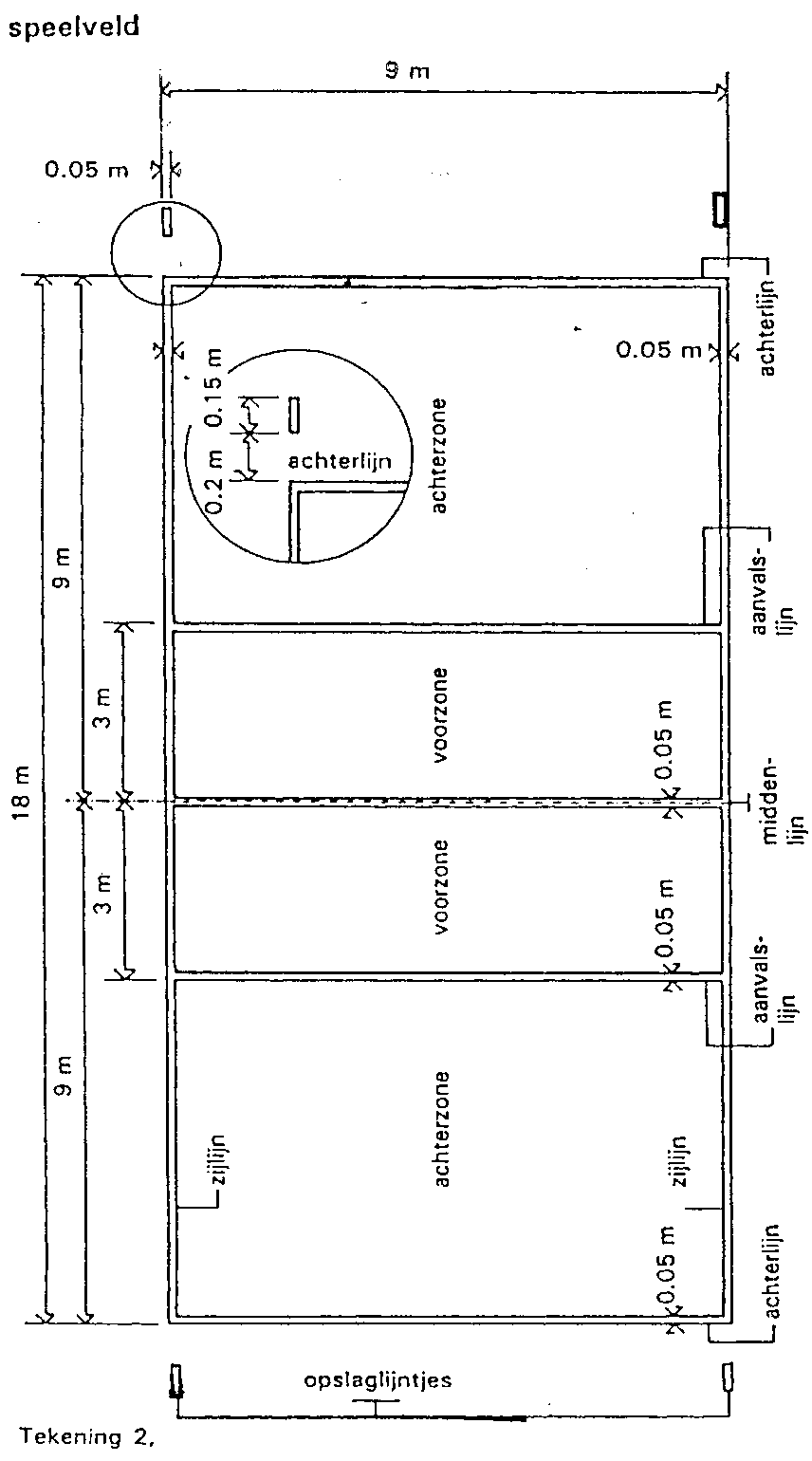 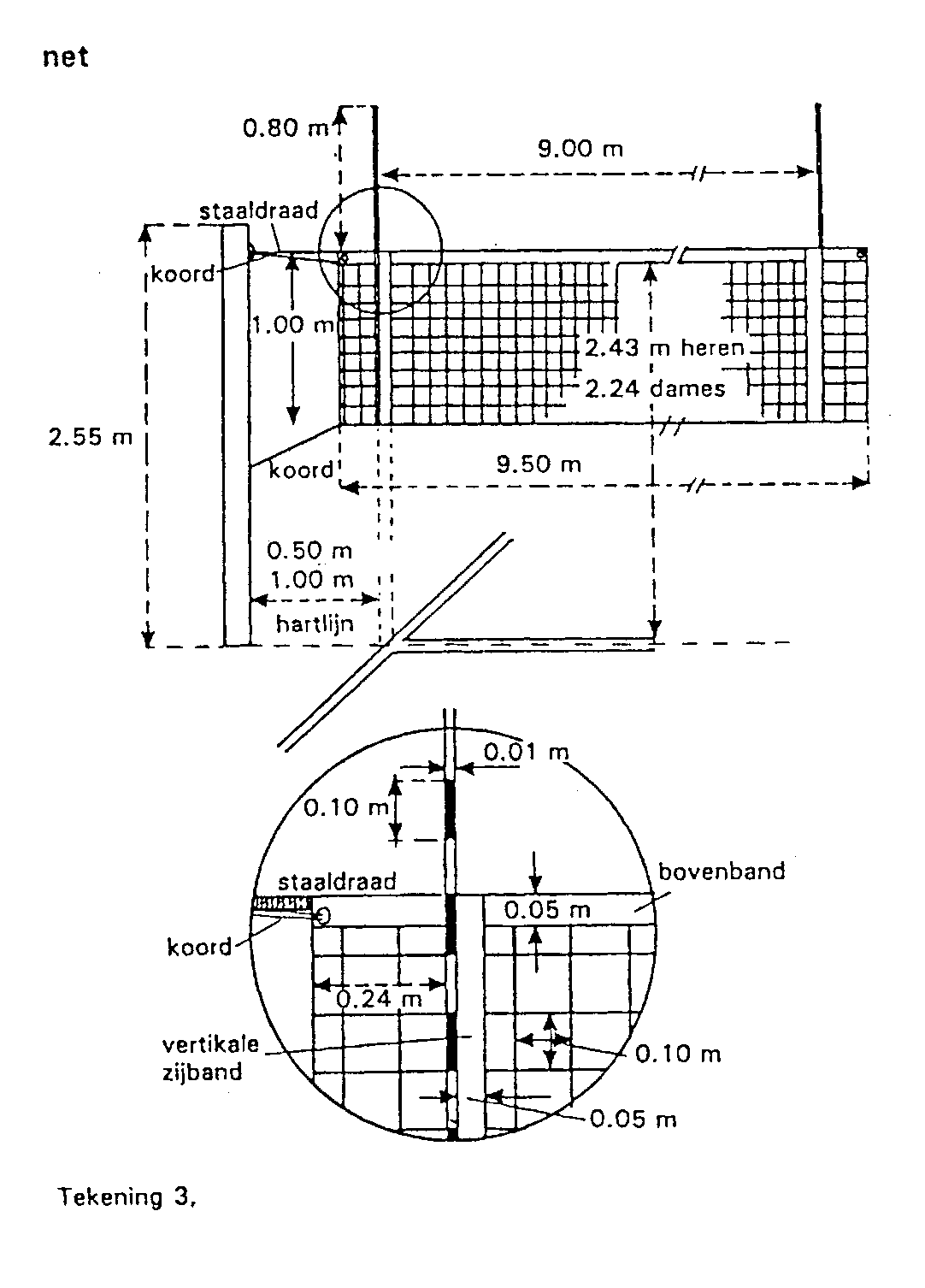 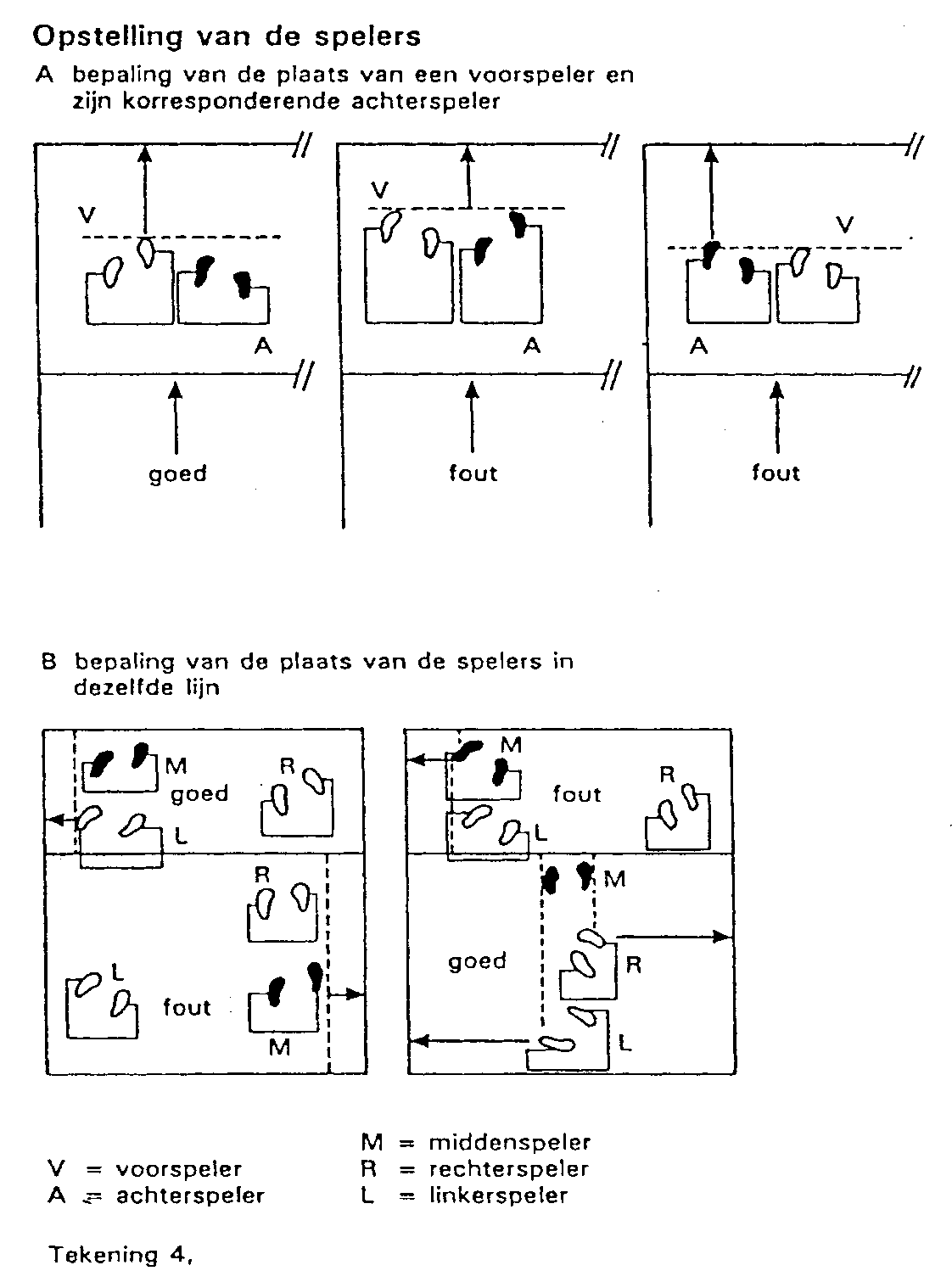 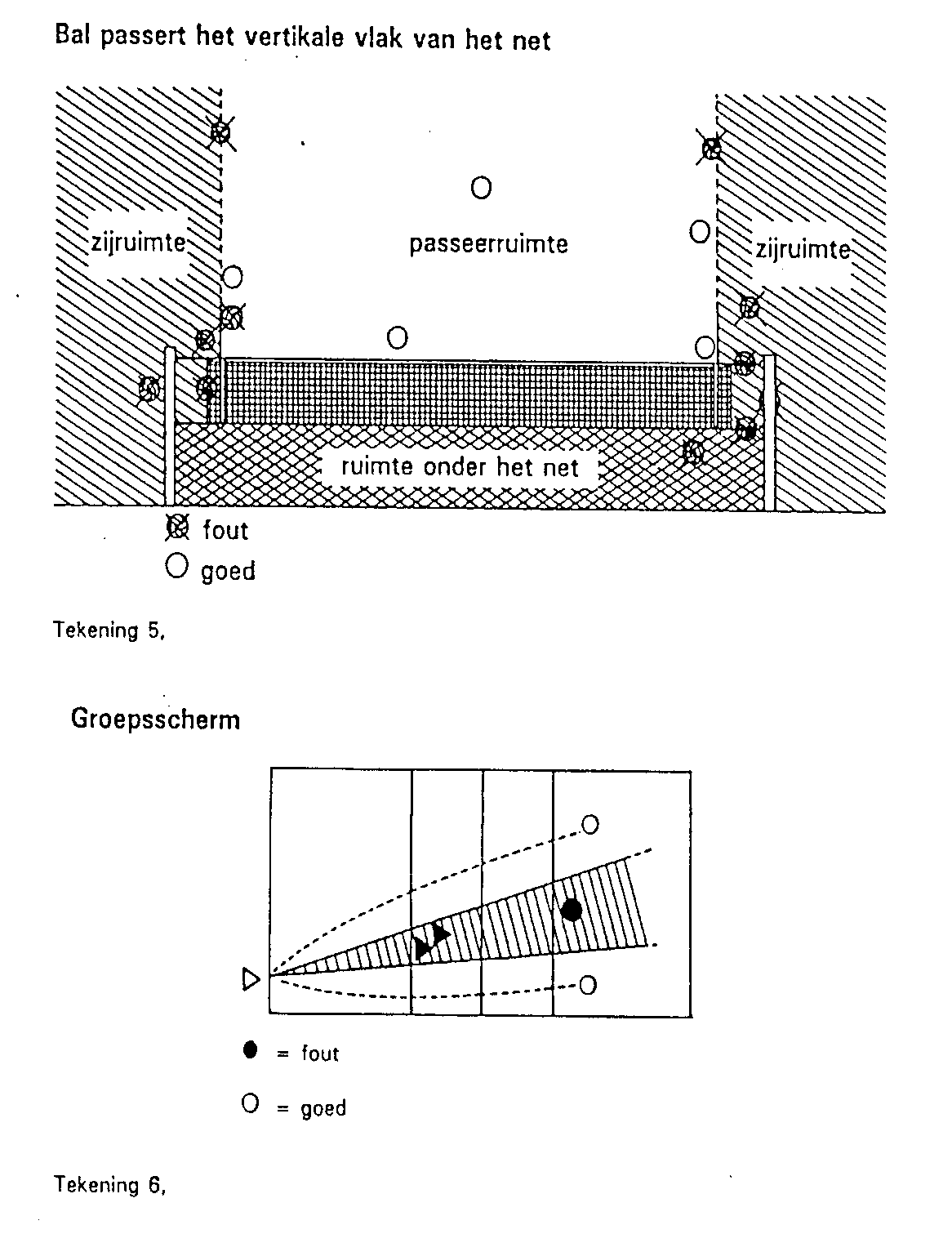 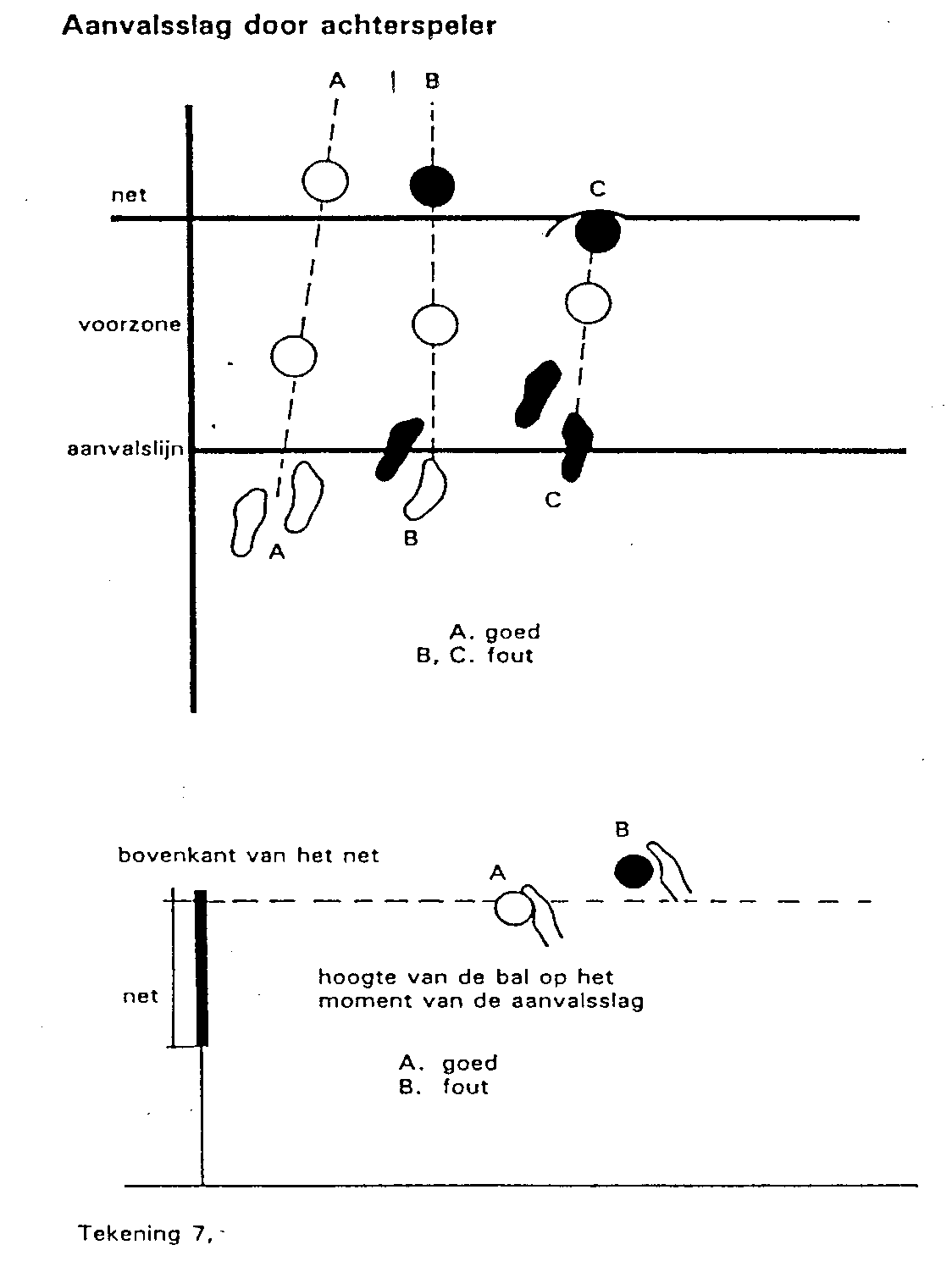 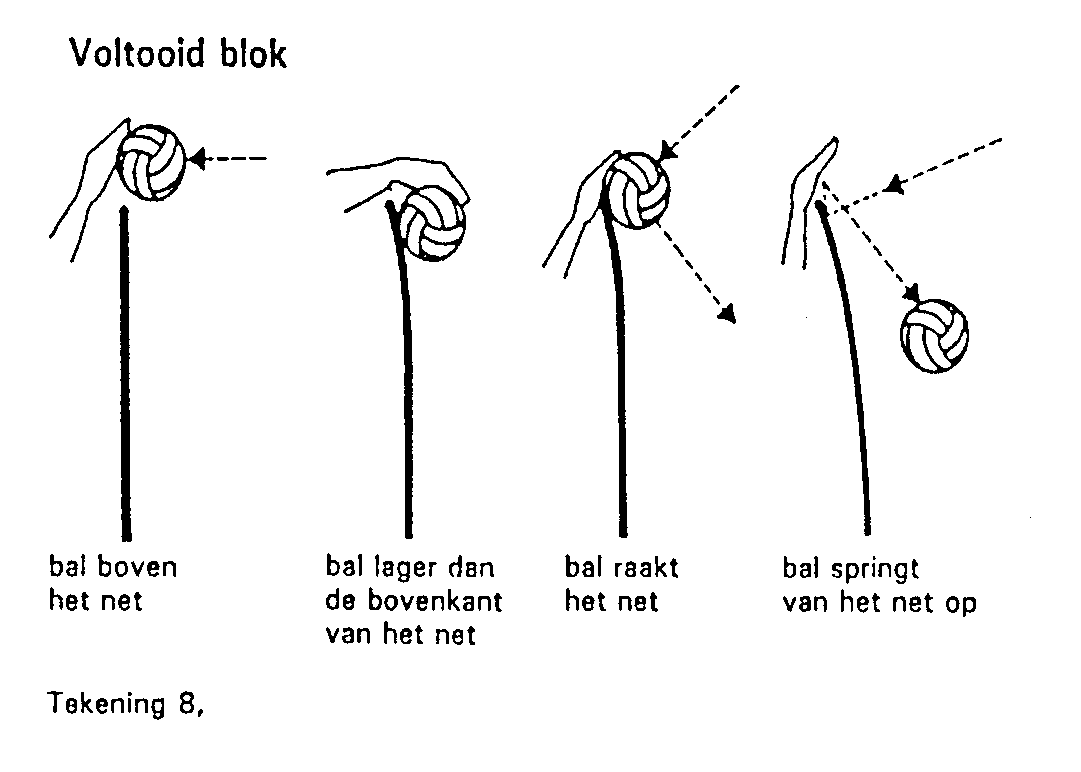 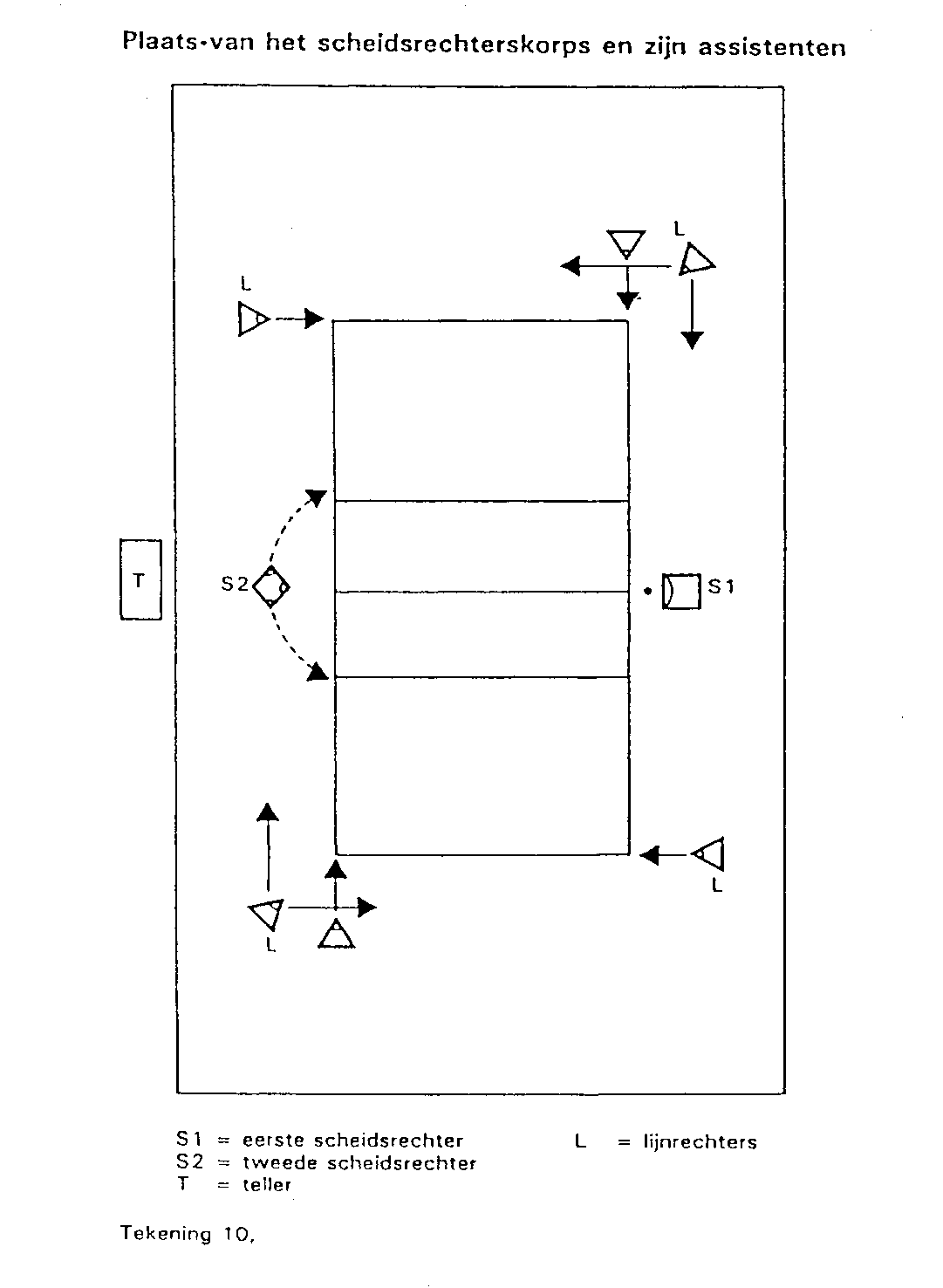 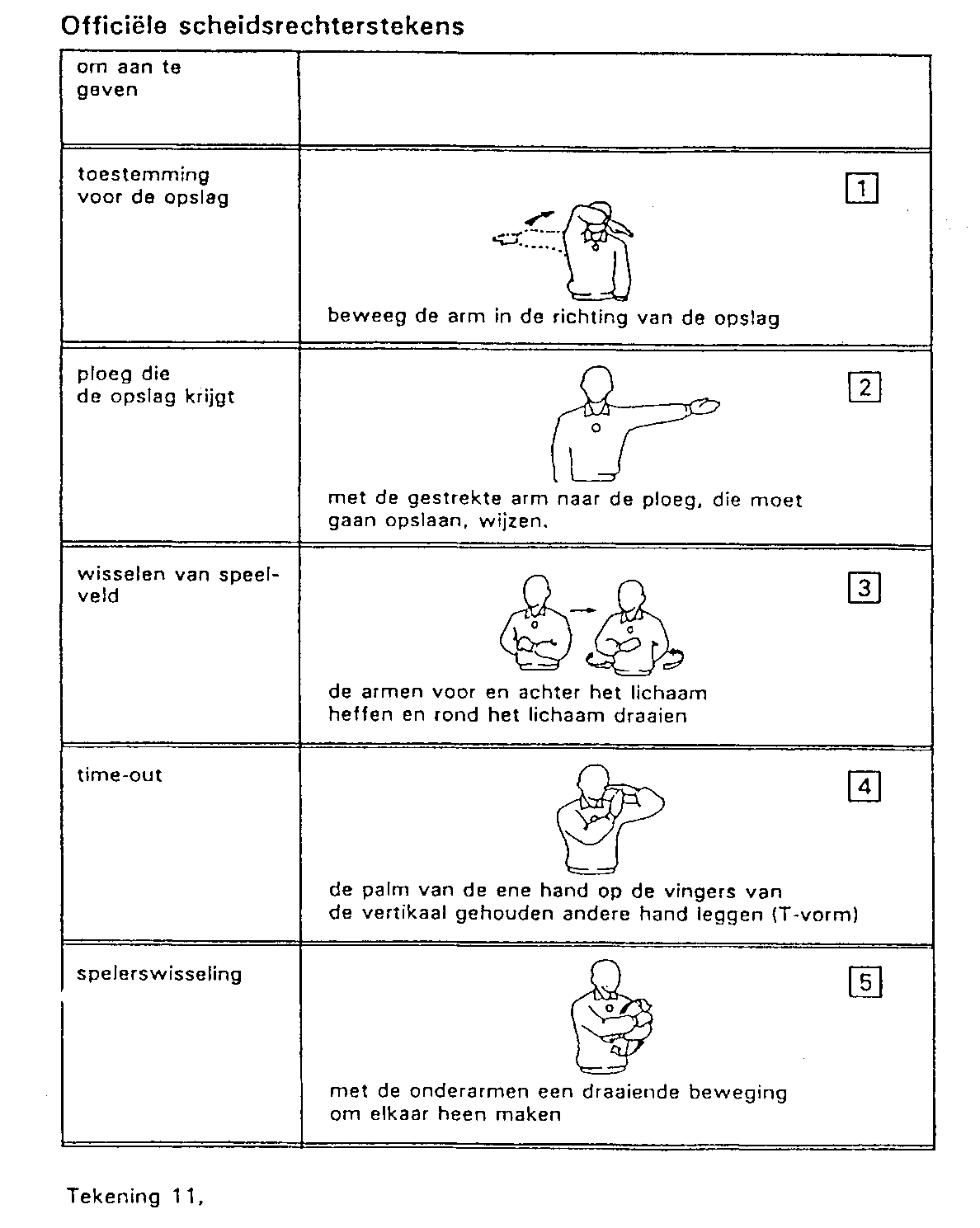 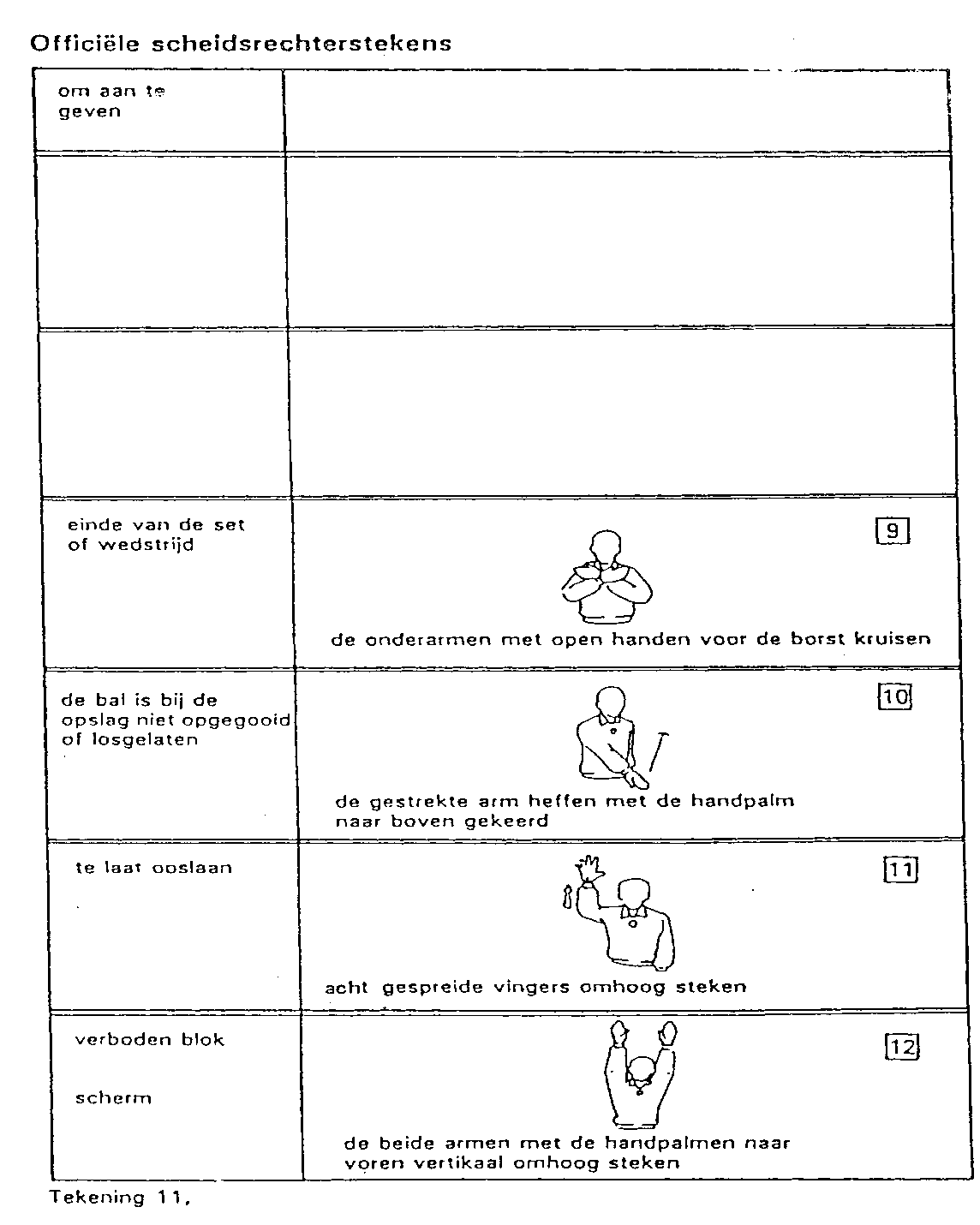 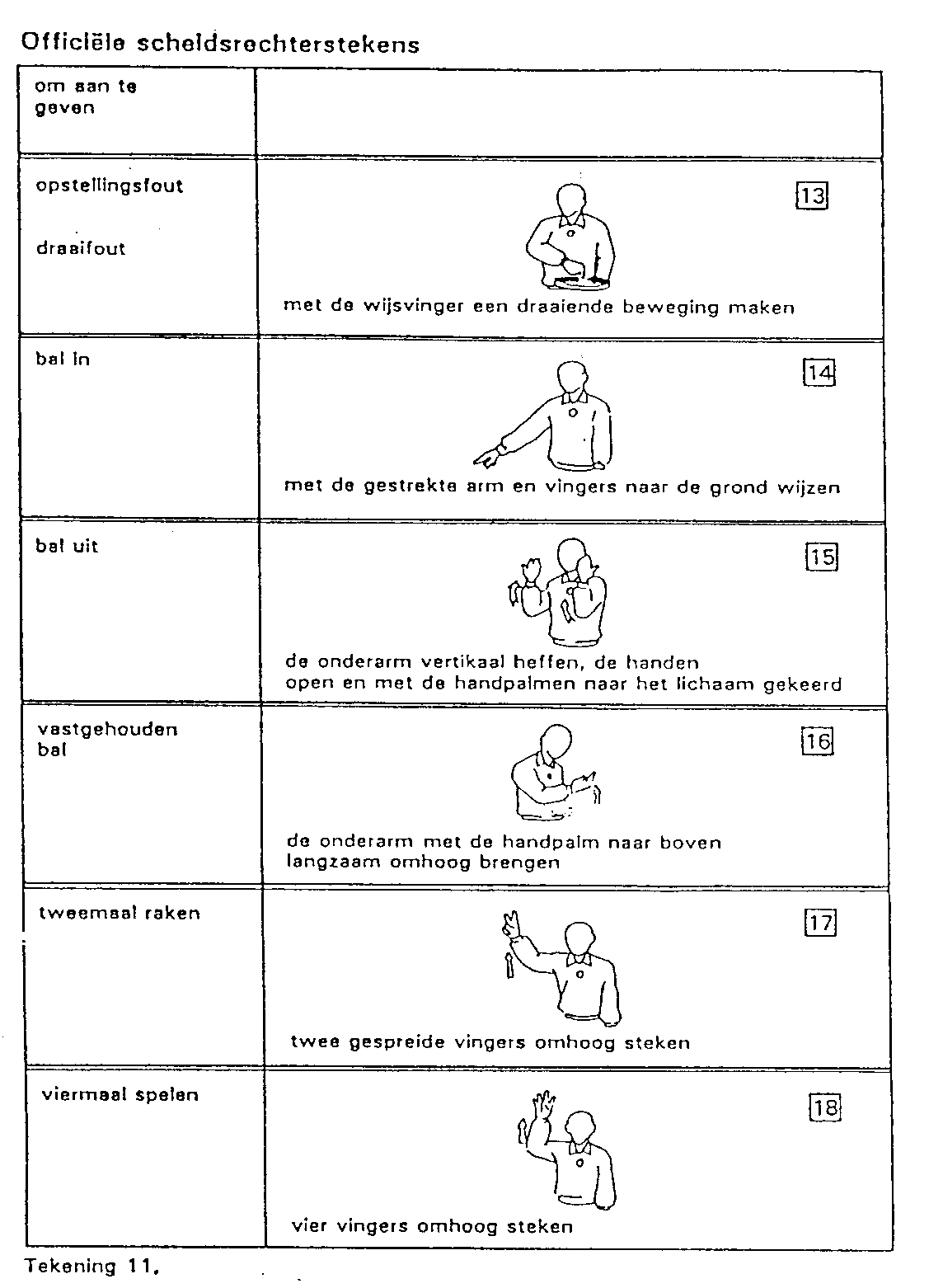 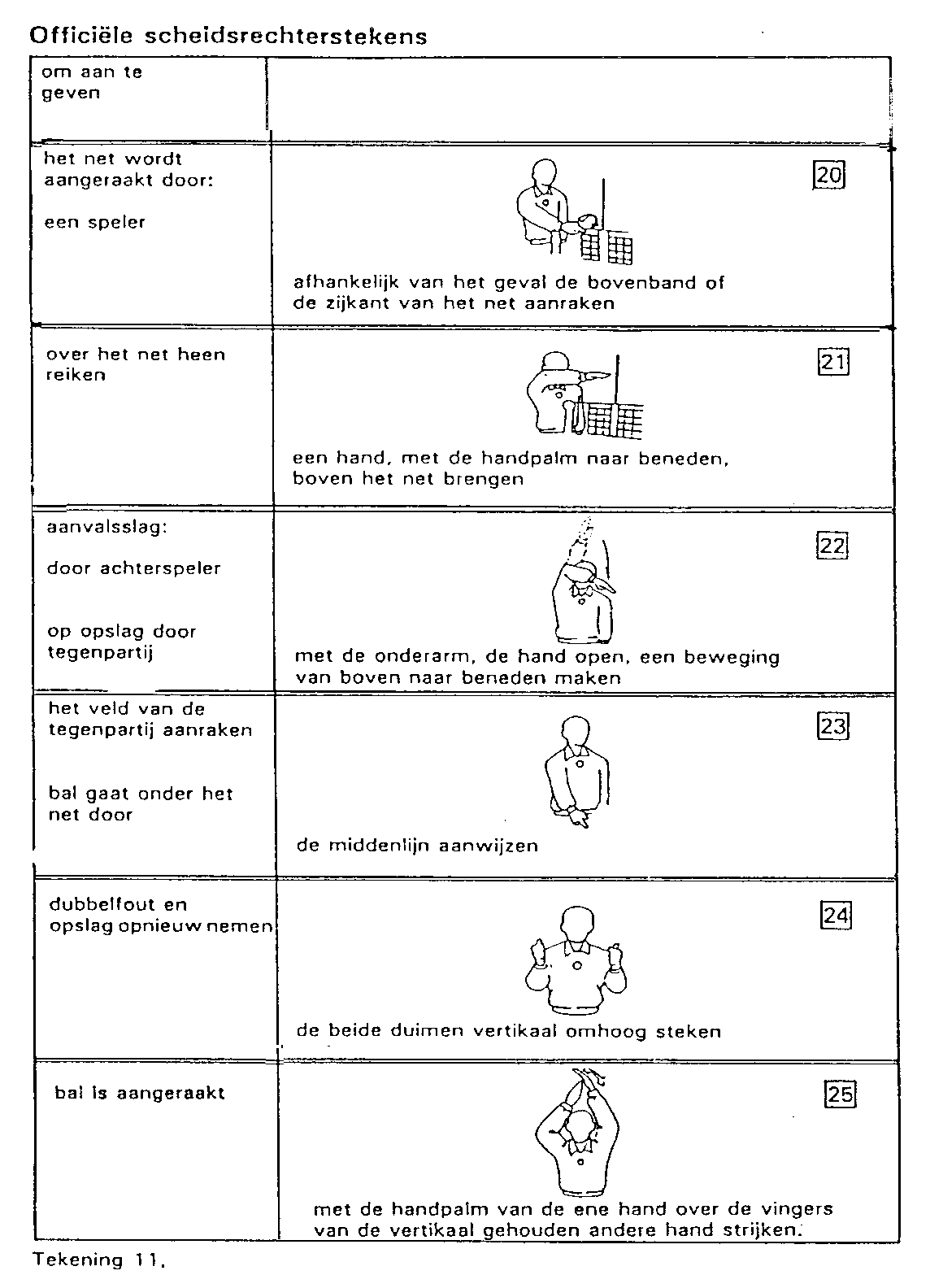 Speler #5 uit de basisopstelling wisselt met reservespeler #3. Speler #5 kan alleen weer terug gewisseld worden met reservespeler #3. Speler #3 kan daarna, na een voltooide rally, gewisseld worden met, bijvoorbeeld, speler #6 uit de basisopstelling. Maar mag ook weer met speler #5 wisselen.De gewisselde speler mag niet in hetzelfde dode moment wisselen met een andere basisspeler (bijv. #3 er in #5 er uit en meteen #5 weer er in en #4 er uit). Tussen 2 wissels altijd een voltooide rally spelen.Maatregelen bij onbehoorlijk / onsportief gedrag:Maatregelen bij onbehoorlijk / onsportief gedrag:Maatregelen bij onbehoorlijk / onsportief gedrag:Maatregelen bij onbehoorlijk / onsportief gedrag:Maatregelen bij onbehoorlijk / onsportief gedrag:Nr.Gevolgen:Gevolgen:Gevolgen:1.waarschuwingmondeling de aanvoerder  mondeling de aanvoerder  mondeling de aanvoerder  een waarschuwing heeft een waarschuwing heeft een waarschuwing heeft duidelijk makenduidelijk makenduidelijk makennog geen consequentiesnog geen consequentiesnog geen consequentiesgeldt voor hetwaarom de waarschuwing waarom de waarschuwing waarom de waarschuwing (Nevobo: Gele Kaart)(Nevobo: Gele Kaart)(Nevobo: Gele Kaart)hele teamwordt gegevenwordt gegevenwordt gegeven2.bestraffingmondeling de aanvoerder  mondeling de aanvoerder  mondeling de aanvoerder  als verlies van een rally.als verlies van een rally.als verlies van een rally.duidelijk makenduidelijk makenduidelijk makenDus: punt voor de andere Dus: punt voor de andere Dus: punt voor de andere geldt voor eenwaarom de bestraffing waarom de bestraffing waarom de bestraffing partij die ook gaat serveren. partij die ook gaat serveren. partij die ook gaat serveren. specifieke spelerwordt gegevenwordt gegevenwordt gegeven(Nevobo: Rode Kaart)(Nevobo: Rode Kaart)(Nevobo: Rode Kaart)3.bij herhalingindien dezelfde speler nogmaalsindien dezelfde speler nogmaalsindien dezelfde speler nogmaalsde speler moet voor de rest van de set  de speler moet voor de rest van de set  de speler moet voor de rest van de set  of bij beledigendde fout ingaat:de fout ingaat:de fout ingaat:de speelruimte verlaten.de speelruimte verlaten.de speelruimte verlaten.gedrag:mondeling de aanvoerder  mondeling de aanvoerder  mondeling de aanvoerder  meedelen waarom de strafmeedelen waarom de strafmeedelen waarom de strafde speler mag alleen reglementair vervangen wordende speler mag alleen reglementair vervangen wordende speler mag alleen reglementair vervangen wordendezelfde spelerwordt gegevenwordt gegevenwordt gegeven4.bij herhalingindien dezelfde speler nogmaalsindien dezelfde speler nogmaalsindien dezelfde speler nogmaalsde speler moet voor de rest van de wedstrijd  de speler moet voor de rest van de wedstrijd  de speler moet voor de rest van de wedstrijd  of bij agressiefde fout ingaat:de fout ingaat:de fout ingaat:de zaal verlaten.de zaal verlaten.de zaal verlaten.gedragmondeling de aanvoerder  mondeling de aanvoerder  mondeling de aanvoerder  meedelen waarom de strafmeedelen waarom de strafmeedelen waarom de strafde speler mag alleen reglementair vervangen wordende speler mag alleen reglementair vervangen wordende speler mag alleen reglementair vervangen wordendezelfde spelerwordt gegevenwordt gegevenwordt gegevenEen waarschuwing geldt voor het hele team.Een waarschuwing geldt voor het hele team.Een waarschuwing geldt voor het hele team.Een waarschuwing geldt voor het hele team.Een bestraffing geldt voor een bepaalde speler.Een bestraffing geldt voor een bepaalde speler.Een bestraffing geldt voor een bepaalde speler.Een bestraffing geldt voor een bepaalde speler.Bij beledigend gedrag mag de scheidsrechter zonder waarschuwing meteen vanBij beledigend gedrag mag de scheidsrechter zonder waarschuwing meteen vanBij beledigend gedrag mag de scheidsrechter zonder waarschuwing meteen vanBij beledigend gedrag mag de scheidsrechter zonder waarschuwing meteen vanBij beledigend gedrag mag de scheidsrechter zonder waarschuwing meteen vanBij beledigend gedrag mag de scheidsrechter zonder waarschuwing meteen vanBij beledigend gedrag mag de scheidsrechter zonder waarschuwing meteen vanstrafmaatregel 3 gebruik maken strafmaatregel 3 gebruik maken strafmaatregel 3 gebruik maken strafmaatregel 3 gebruik maken strafmaatregel 3 gebruik maken Bij agressief gedrag mag de scheidsrechter zonder waarschuwing meteen vanBij agressief gedrag mag de scheidsrechter zonder waarschuwing meteen vanBij agressief gedrag mag de scheidsrechter zonder waarschuwing meteen vanBij agressief gedrag mag de scheidsrechter zonder waarschuwing meteen vanBij agressief gedrag mag de scheidsrechter zonder waarschuwing meteen vanBij agressief gedrag mag de scheidsrechter zonder waarschuwing meteen vanBij agressief gedrag mag de scheidsrechter zonder waarschuwing meteen vanstrafmaatregel 4 gebruik maken.strafmaatregel 4 gebruik maken.strafmaatregel 4 gebruik maken.strafmaatregel 4 gebruik maken.strafmaatregel 4 gebruik maken.Maatregelen bij spel ophouden:Maatregelen bij spel ophouden:Maatregelen bij spel ophouden:5.1e maal: als 1mondelinge waarschuwing een waarschuwing heeft voor het hele teamnog geen consequenties6.2e maal: als 2mondeling de aanvoerder  als verlies van een rally.duidelijk maken Punt voor de andere partij, ddie ook gaat serveren.Geldt voor hetwaarom de bestraffing Hele teamwordt gegeve n